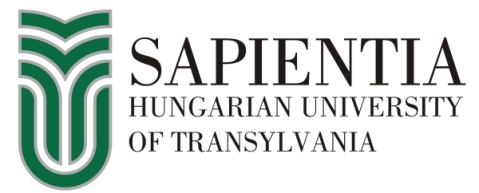 LIFE LONG LEARNING PROGRAMMEFIŞA CANDIDATULUI (PÁLYÁZATI ŰRLAP)MOBILITĂŢI ERASMUS PENTRU STUDENŢI (ERASMUS HALLGATÓI MOBILITÁS)2013/2014 Candidatură pentru mobilitate de studiu (Tanulmányi ösztöndíjra pályázók ) Candidatură pentru plasamente studenţeşti (Szakmai gyakorlatra pályázók)Fişa candidatului se va completa cu majuscule în limba română. (A pályázási űrlapot nyomtatott nagybetűvel, román nyelven kell kitölteni.)Prin candidatura mea am luat la cunoştinţă că grantul Erasmus nu va acoperi toate cheltuielile legate de mobilitate. (Pályázatom beadásakor tudomásul veszem, hogy az Erasmus ösztöndíj nem fedi a külföldön töltött mobilitás teljes költségeit.)Localitatea şi data: (Helység és dátum)Semnătura candidatului: (A pályázó aláírása)Date personale (Személyes adatok):Nume (Vezetéknév)Prenume (Keresztnév)Data şi locul naşterii (Születési hely, idő)Naţionalitate (Nemzetiség)                                                  Cetăţenie (Állampolgárság)CNP (Személyi szám)                                               C.I. seria şi nr (Személyigazolvány)Domiciliul stabil (Állandó lakcím) Adresa de corespondenţă (Értesítési cím)Telefon mobil (Mobiltelefonszám)                                      E-mail (E-mail)Date privind studiile la Universitatea Sapientia (A Sapientia EMTE-n végzett tanulmányokra vonatkozó adatok):Facultatea (Kar)Specializarea (Szak)Anul de studiu (Évfolyam)Date privind mobilitatea Erasmus (Az Erasmus mobilitásra vonatkozó adatok):Numele universităţii instituţiei, firmei partenere, se poate opta pentru trei variante (Fogadó egyetem, intézmény vagy cég neve, meg lehet adni három lehetőséget)123Domeniul de studiu sau de practică (Szakterület) Oraşul, ţara (Város, ország) 123Durata mobilităţii (A külföldi tartózkodás időtartama)Luna de începere a mobilităţii (Melyik hónapban kezdené a mobilitást?) 